14e Salon du livre juridique 2024
Prix du livre juridique et Prix du livre de la pratique juridique DÉPÔT DE CANDIDATUREPour concourir aux Prix du livre juridique ou aux Prix du livre de la pratique juridique, nous vous remercierons de compléter le formulaire suivant et de le retourner accompagné de deux exemplaires du support choisi à l’adresse suivante : Le Club des juristesPrix du livre juridique/Prix du livre de la pratique juridique4, rue de la Planche75007 ParisCopie numérique à : sdlj@leclubdesjuristes.com Date limite d’envoi – Mercredi 31 juillet 2024, minuit
Jours / horaires de réception - Lundi au vendredi de 10h à 17hContact de livraison - Manon Lesourd au 06 52 57 29 16Vous devez remplir 1 formulaire par ouvrage, même s’il s’agit du même auteur.       Vous déposez votre candidature pour le Prix du livre juridique 2024      Vous déposez votre candidature pour le Prix du livre de la pratique juridique 2024Coordonnées du candidat Prénom, nom, adresse postale, numéro de téléphoneProduction(s) proposée(s) Références exactes : titre(s), date de parution, éditeurs  Coordonnées de l’éditeur Prénom, nom, adresse postale, numéro de téléphone d’un contact  Commentaire Richesse et portée des productions      Vous déposez votre candidature et reconnaissez avoir pris connaissance du règlement de participation au Prix du livre juridique et au Prix du livre de la pratique juridique.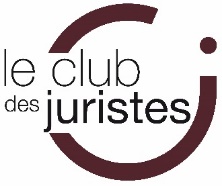 Association déclarée – 4, rue de la Planche 75007 ParisTél. : 01 53 63 40 04www.leclubdesjuristes.com